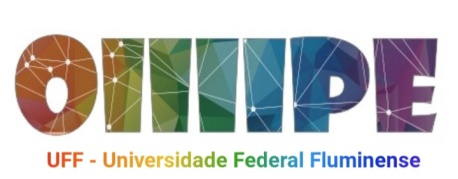 Minuta de 16 de agosto de 2019. 			Hora: 11hLocal: Sala 308, bloco D – FEUFF e virtual via Skype e HangoutsReunião presidida por Márcia Maria e Helen FerreiraParticipantesÉrika Leme, Nazareth Salutto, Cláudia Borges, Rejany Dominick e Sandra MacielPautaDefinição das linhas de pesquisa do OIIIIPe-UFF;Registros da reunião do OIIIIPe-Matriz, com informação do encontro presencial no segundo semestre;Objetivos do OIIIIPe-UFF;Site do OIIIIPe-UFF e ambiente virtual de pesquisa eComitê científico OIIIIPe-UFF.DecisõesAos dezesseis dias do mês de agosto, via Skype, com início às 11 horas e 15 minutos, Márcia Maria deu início a reunião do Observatório Internacional de Inclusão, Interculturalidade e Inovação Pedagógica da Universidade Federal Fluminense. Os objetivos da reunião foram: 1. Definição das linhas de pesquisa do OIIIIPe-UFF.  A proposta inicial foi de ter apenas uma linha de pesquisa que contemplasse todos os pesquisadores do grupo. As professoras Érika Leme e Nazareth Salutto,  trouxeram suas experiências com outros grupos de pesquisa e enfatizaram que seria importante ter no mínimo duas linhas de pesquisa, traduzindo assim, o compromisso do OIIIIPe-UFF em contemplar as diversas pesquisas. Proposta acolhida pelas presentes. A professora Márcia Maria trouxe a proposta da professora Mônica Vasconcelos – uma linha atendesse os temas profissionalização e formação docente. Quanto aos nomes das linhas de pesquisas foram sugerido: 1. Linguagens, culturas contemporâneas e educação inclusiva; 2. Múltiplas linguagens, culturas, inclusão e formação de professores, 3. Múltiplas linguagens na formação de professores e educação inclusiva; 3. Práticas Educacionais e Tecnologias digitais, 4. Tecnologias e Educações no mundo conectado; 5. Tecnologias: práticas educacionais e formação; Práticas educativas, culturas e educação inclusiva. A professora Rejany Dominick, defendeu a proposta que elencássemos as tecnologias também. Após diversos debates elencamos duas linhas: 1. Múltiplas linguagens, formação e profissionalização de professores e Práticas educativas, culturas e educação inclusiva. Na defesa de uma terceira linha: Tecnologia e Educação: cultura digital e cultura escolar, tivemos problemas com o serviço de internet e ultrapassamos o horário de término da reunião. O debate sobre a terceira linha foi direcionado para o grupo do OIIIIPe-UFF no WhatsApp, devido a urgência de definimos as linhas para dar continuidade ao cadastro do OIIIIPe-UFF junto ao Diretório de Pesquisas do CNPq.